 Propozycje zajęć rewalidacyjnych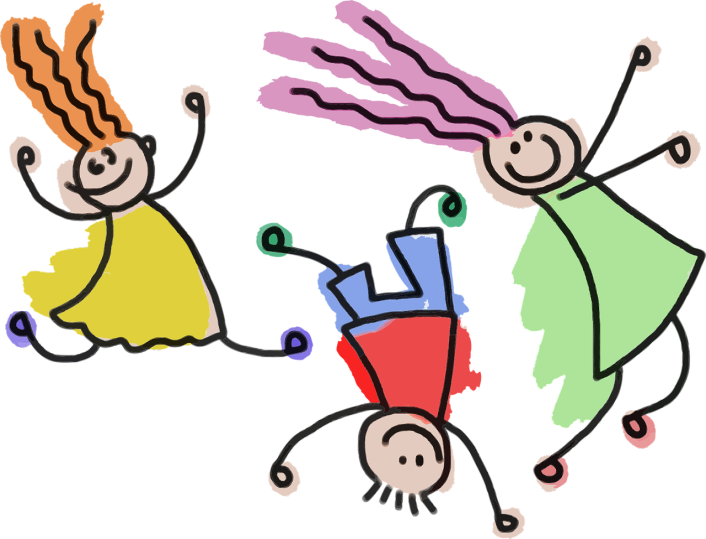 KWIECIEŃ   4. V.   -  8. V. 2020r.                                Propozycje                          ĆWICZEŃ ODDECHOWYCH„Oddech lamparta”Naśladowanie oddechu tego dużego kota to ćwiczenie nieco bardziej złożone, które doskonale angażuje przeponęDziecko na podłodze przybiera postawę kota.Nabiera powietrze przez nos obserwując jak napełnia się jego brzuch i obniża kręgosłup. Przy wydechu następuje opróżnienie brzucha i lekkie podniesienie pleców.Dobrze jest, by ćwiczenia oddechowe dziecko wykonywało powoli, tak by jednocześnie mogło obserwować jak reaguje jego własne ciało. Miło z mamą bawić się w domu –. Ćwiczenia ogólnorozwojowe z wykorzystaniem Metody Ruchu Rozwijającego W. Sherborne.Rozwijanie u dziecka, za pomocą ruchu, świadomości własnego ciała i otaczającej je przestrzeni, usprawnianie ruchoweĆwiczenia kształtujące świadomość schematu ciałaPowitanie paluszkami-  rodzic siedzi naprzeciw dziecka pochylając się w jego stronę , witają  się ze sobą paluszkami rąk i całymi dłońmi.Ćwiczenia kształtujące świadomość przestrzeniJak najwyżej – rodzic i dziecko leżą na plecach na podłodze. Sięganie rękoma i nogami ,,do sufitu”, wyciąganie ich jak najwyżej, naśladowanie ruchem dłoni gestu wkręcanie żarówek.Ćwiczenia oparte na relacji „z”Lustro – rodzic i dziecko siedzą naprzeciwko siebie, dziecko wykonuje dowolne ruchy, gesty, wykorzystuje mimikę twarzy, rodzic naśladuje ruchy dziecka- zmiana ról.Ćwiczenia rozwijające relacje „przeciwko”Paczka – dziecko zwija się w kłębek na dywanie a dorosły próbuje je „rozwiązać” (zmiana ról).Ćwiczenia oparte na relacji „razem”Rowerek – dorosły i dziecko leżą na plecach, stopami opierają się o stopy partnera, kreślą wspólnie kółka w powietrzu, „jadą na rowerze”.Ćwiczenia usprawniające duże grupy mięśni ramienia i przedramienia oraz zmniejszające napięcie mięśniowe:rysowanie patykiem na piasku linii poziomych i pionowych,Ćwiczenia usprawniające dłoń i końce palców:wydzieranki i naklejanki – wyklejanie kawałkami kolorowego papieru narysowanych konturów, wydzieranie narysowanych konturów figur geometrycznych, wazonów itp.,Ćwiczenia usprawniające drobne ruchy rąk i lateralizacjęmalowanie suchym palcem lub patykiem po świeżo zamalowanej farbą klejową kartce – dzieci zamalowują rozmachowym ruchem pas papieru o wymiarach piętnaście do trzydziestu centymetrów, potem zanim farba wyschnie, rysują palcem wskazującym kłębuszki lub spirale (chodzi o ruch okrężny, przeciwny do ruchu wskazówek zegara),ćwiczenia palców – imitowanie gry na fortepianie, padającego deszczu, kroczenia owada itp.Zabawy paluszkowe – motoryka mała,,WIOSNA PRZYSZŁA DO NAS ’’Już nie musisz brać szalika – gładzimy dłońmi szyję dzieckaśnieg topnieje na chodnikach – gładzimy całe ręce dzieckaDłuższe dni – rysujemy palcem na plecach dziecka długą linięi krótsze noce – rysujemy krótkie linie na dłoniach dzieckaczasem motyl zatrzepocze – delikatnie szczypiemy ciało dzieckaNawet chochoł już się zbudził – przecieramy opuszkami palców twarz dzieckachce podobno wstać do ludzi – pocieramy o siebie, trzymane w naszych dłoniach, dłonie dzieckaCiepły deszczyk leje z nieba – opukujemy głowę dziecka palcamisłońce grzeje kiedy trzeba – gładzimy całe ciało dziecka zaczynając od głowyWiosna, wiosna, wiosna przyszła do nas – „chodzimy” palcami po plecach dzieckacała kolorowa, ukwiecona – rysujemy palcem kwiaty na plecach dzieckaBędą śpiewać ptaki, kwitnąć róże – masujemy plecy dziecka od dołu do bokówZostań wiosno – przytulamy dzieckozostań śliczna – tuląc dziecko kiwamy się lekko na bokizostań z nami jak najdłużej tu – zamykamy dziecko w ramionachĆwiczenia w doskonaleniu percepcji dotykowej.Zabawa z wodą – nauczyciel przygotowuje miskę z wodą. Dziecko zanurza w niej ręce i bawi się wodą. Przelewa wodę przez ręce, przelewa wodę z kubka do kubka, przez lejek. Zabawa wodą zapewnia dziecku nie tylko wrażenia dotykowe ale też słuchowe.Do opracowania zabaw wykorzystałam pomoce ze strony internetowej     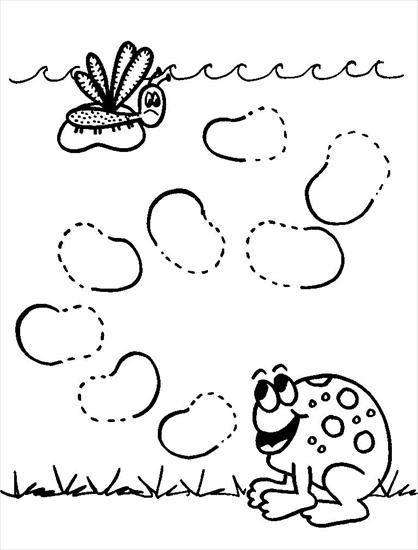 